Je sousssigné(e), Nom __________________ Prénom_________________________Déclare vouloir louer le matériel suivant au club de kayak d’Auray selon les disponibilités.Tableau à compléter :Pour chaque kayak loué, caution de 300 €.Coupon gestion location et cautionNom __________________ Prénom_________________________Ce coupon vous sera donné après versement du montant de la location et de la caution pour retirer votre matériel. A votre arrivée, il vous sera donné rempli après restitution du matériel complet et en bon état pour récupérer votre caution. En cas de problème, la caution sera gardée en partie ou intégralement.A apporter au responsable des locationsMatériel mis à disposition (cocher les cases au départ du matériel et à son retour)Coupon à rapporter pour récupérer sa caution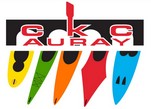 Merathon CKC Auray demande de location de kayak(formulaire à remplir et retourner en intégralité par mail ou par voie postale à C. K. C. Auray - 26 quai Franklin - 56400 Auray)Type d’embarcation (K1 ou K2)giletspagaiesQuantité départRetour (vérifier l’état du matériel, si nécessaire indiquer ce qui manque ou est abimé)type de kayakidentificationpagaiesgilets